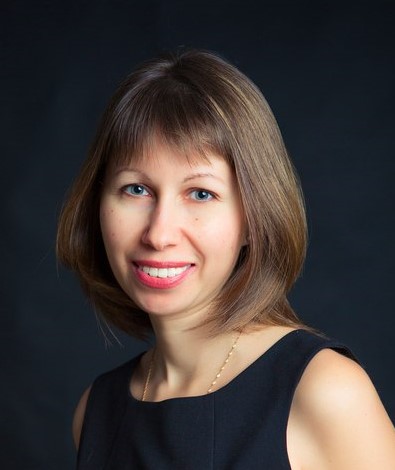 Пальцева Елена СергеевнаДата рождения: 7 апреля 1978 года.В 2000 году закончила юридический факультет Петрозаводского государственного университета.В феврале 2012 года защитила кандидатскую диссертацию в Санкт-Петербургском государственном университете экономики и финансов, кандидат юридических наук.В настоящее время является председателем Комиссии по вопросам гражданского общества и межнациональных отношений Общественной палаты Республики Карелия, руководителем Юридической службы по защите прав журналистов и блогеров, доцентом Института экономики и права ПетрГУ, членом правления Союза журналистов Карелии. Практикующий юрист, имеет богатый судебный опыт защиты прав и свобод человека и гражданина. Автор более 50 публикаций о правах человека.